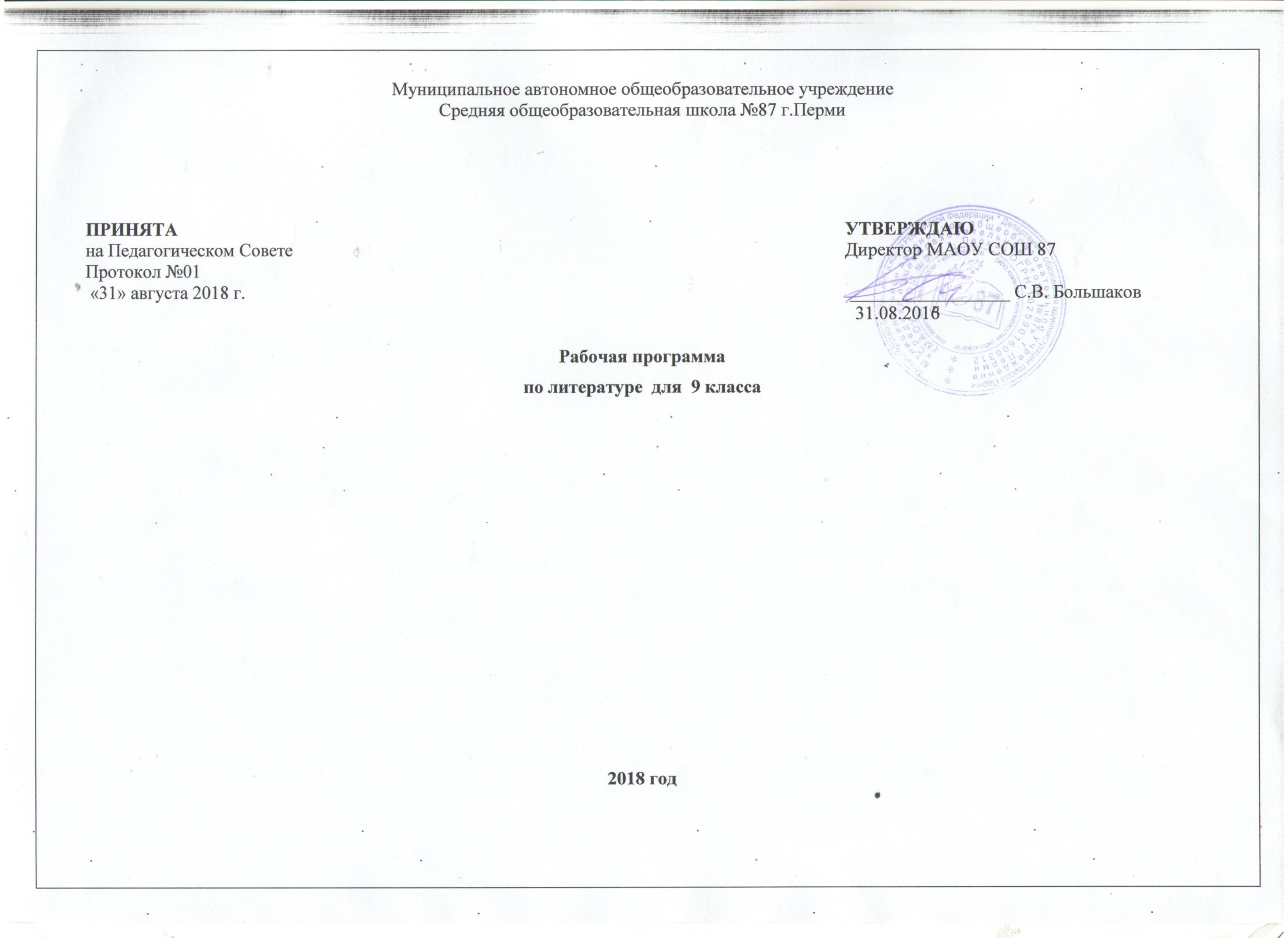 Пояснительная запискаРабочая учебная программа по литературе составлена на основе программы для общеобразовательных учреждений под редакцией В.Я.Коровиной (М. «Просвещение», .) и  учебника «Литература 9 класс. Учебник-хрестоматия» для общеобразовательных учебных заведений (авторы – В.Я.Коровина, В.И.Коровин и др. -  М.: «Просвещение», 2008г.), Рабочая программа по литературе  рассчитана на 102 часа  из расчёта 3 часа в неделю. Цели курса:- формирование представления о литературе как о науке и искусстве;- направление  интереса и способностей учащихся в русло научной и творческой деятельности; - представление литературных творений в синтезе с другими видами искусства, а также в контексте национальной и мировой культур;-развитие  духовно-развитой личности, идентифицирующей себя с национальной и общечеловеческой культурой;- создание предпосылок для воспитания гармонически развитой личности.Задачи курса: - на основе произведений развить способности учащихся работать с книгой, дать навыки «погружения в текст»;- закрепить и дополнить умения учащихся исследовать художественный текст, делать выводы, совершать собственные открытия; - развивать познавательную способность, интеллект.- совершенствовать устную речь учащихся;- развивать способность восприятия и сопереживания;- развивать эстетическое чувство;- формировать умение грамотно, обоснованно и логично высказывать и аргументировать свою точку зрения.  Результаты освоения учебного предмета:ЗНАТЬ / ПОНИМАТЬ:образную природу словесного искусства;содержание изученных литературных произведений;  основные факты жизни и творчества писателей- классиков 19-20 вв.;основные закономерности историко-литературного процесса и черты литературных направлений; понимать героя, сюжет, композицию художественного произведения.УМЕТЬ:воспроизводить содержание литературного произведения;правильно, бегло и выразительно читать вслух;определять род и жанр произведения;писать отзыв на самостоятельно прочитанное произведение;писать развернутый ответ на вопрос;письменно составлять план сочинения;писать рассказ-характеристику;свободно владеть письменной речью.ИСПОЛЬЗОВАТЬ приобретенные знания и умения в практической деятельности и повседневной жизни для:создания связного текста (устного и письменного) на необходимую тему с учетом норм русского литературного языка;участия в диалоге или дискуссии;определения своего круга чтения и оценки литературных произведений.Формирование ИКТ-компетентности обучающихсяФиксация изображений и звуковВыпускник научится:• выбирать технические средства ИКТ для фиксации изображений и звуков в соответствии с поставленной целью;• проводить обработку цифровых фотографий с использованием возможностей специальных компьютерных инструментов, создавать презентации на основе цифровых фотографий;• проводить обработку цифровых звукозаписей с использованием возможностей специальных компьютерных инструментов, проводить транскрибирование цифровых звукозаписей;• осуществлять видеосъёмку и проводить монтаж отснятого материала с использованием возможностей специальных компьютерных инструментов.Выпускник получит возможность научиться:• различать творческую и техническую фиксацию звуков и изображений;• использовать возможности ИКТ в творческой деятельности, связанной с искусством;• осуществлять трёхмерное сканирование.Создание письменных сообщенийВыпускник научится:• создавать текст на русском языке с использованием слепого десятипальцевого клавиатурного письма;• сканировать текст и осуществлять распознавание сканированного текста;• осуществлять редактирование и структурирование текста в соответствии с его смыслом средствами текстового редактора;• создавать текст на основе расшифровки аудиозаписи, в том числе нескольких участников обсуждения, осуществлять письменное смысловое резюмирование высказываний в ходе обсуждения;Выпускник получит возможность научиться:• использовать компьютерные инструменты, упрощающие расшифровку аудиозаписей.Создание музыкальных и звуковых сообщенийВыпускник научится:• использовать звуковые и музыкальные редакторы;• использовать клавишные и кинестетические синтезаторы;• использовать программы звукозаписи и микрофоны.Выпускник получит возможность научиться:• использовать музыкальные редакторы, клавишные и кинетические синтезаторы для решения творческих задач.Создание, восприятие и использование гипермедиасообщенийВыпускник научится:• организовывать сообщения в виде линейного или включающего ссылки представления для самостоятельного просмотра через браузер;• работать с особыми видами сообщений: диаграммами (алгоритмические, концептуальные, классификационные, организационные, родства и др.), картами (географические, хронологические) и спутниковыми фотографиями, в том числе в системах глобального позиционирования;• проводить деконструкцию сообщений, выделение в них структуры, элементов и фрагментов; • использовать при восприятии сообщений внутренние и внешние ссылки;• формулировать вопросы к сообщению, создавать краткое описание сообщения; цитировать фрагменты сообщения;• избирательно относиться к информации в окружающем информационном пространстве, отказываться от потребления ненужной информации.Выпускник получит возможность научиться:• проектировать дизайн сообщений в соответствии с задачами и средствами доставки;• понимать сообщения, используя при их восприятии внутренние и внешние ссылки, различные инструменты поиска, справочные источники (включая двуязычные).Коммуникация и социальное взаимодействиеВыпускник научится:• выступать с аудиовидеоподдержкой, включая выступление перед дистанционной аудиторией;• участвовать в обсуждении (аудиовидеофорум, текстовый форум) с использованием возможностей Интернета;• использовать возможности электронной почты для информационного обмена;• вести личный дневник (блог) с использованием возможностей Интернета;• осуществлять образовательное взаимодействие в информационном пространстве образовательного учреждения (получение и выполнение заданий, получение комментариев, совершенствование своей работы, формирование портфолио);• соблюдать нормы информационной культуры, этики и права; с уважением относиться к частной информации и информационным правам других людей.Выпускник получит возможность научиться:• взаимодействовать в социальных сетях, работать в группе над сообщением (вики);• участвовать в форумах в социальных образовательных сетях;• взаимодействовать с партнёрами с использованием возможностей Интернета (игровое и театральное взаимодействие).Поиск и организация хранения информации в т.ч. с применением облачных технологийВыпускник научится:• использовать различные приёмы поиска информации в Интернете, поисковые сервисы, строить запросы для поиска информации и анализировать результаты поиска;• использовать приёмы поиска информации на персональном компьютере, в информационной среде учреждения и в образовательном пространстве;• использовать различные библиотечные, в том числе электронные, каталоги для поиска необходимых книг;• искать информацию в различных базах данных, создавать и заполнять базы данных, в частности использовать различные определители;• формировать собственное информационное пространство: создавать системы папок и размещать в них нужные информационные источники, размещать информацию в Интернете.Выпускник получит возможность научиться:• создавать и заполнять различные определители;• использовать различные приёмы поиска информации в Интернете в ходе учебной деятельности. Критерии оценивания  достижений обучающихся.Оценка сочиненийВ основу оценки сочинений по литературе должны быть положены следующие главные критерии в пределах программы данного класса: правильное понимание темы, глубина и полнота её раскрытия, верная передача фактов, правильное объяснение событий и поведения героев исходя из идейно-тематического содержания произведения, доказательность основных положений, привлечение материала, важного и существенного для раскрытия темы, умение делать выводы и обобщения, точность в цитатах и умение включать их в текст сочинения; наличие плана в обучающих сочинениях; соразмерность частей сочинения, логичность связей и переходов между ними; точность и богатство лексики, умение пользоваться изобразительными средствами языка.Оценка за грамотность сочинения выставляется в соответствии с «Нормами оценки знаний, умений и навыков учащихся по русскому языку».Отметка “5” ставится за сочинение: глубоко и аргументировано раскрывающее тему, свидетельствующее об отличном знании текста произведения и других материалов, необходимых для её раскрытия, об умении целенаправленно анализировать материал, делать выводы и обобщения;стройное по композиции, логичное и последовательное в изложении мыслей;написанное правильным литературным языком и стилистически соответствующее содержанию.Допускается незначительная неточность в содержании, один – два речевых недочёта.Отметка “4”ставится за сочинение: достаточно полно и убедительно раскрывающее тему, обнаруживающее хорошее знание литературного материала и других источников по теме сочинения и умение пользоваться ими для обоснования своих мыслей, а также делать выводы и обобщения;логичное и последовательное изложение содержания;написанное правильным литературным языком, стилистически соответствующее содержанию.Допускаются две-три неточности в содержании, незначительные отклонения от темы, а также не более трёх-четырёх речевых недочётов.Отметка “3” ставится за сочинение, в котором: в главном и основном раскрывается тема, в целом дан верный, но односторонний или недостаточно полный ответ на тему, допущены отклонения от неё или отдельные ошибки в изложении фактического материала; обнаруживается недостаточное умение делать выводы и обобщения;материал излагается достаточно логично, но имеются отдельные нарушения в последовательности выражения мыслей;обнаруживается владение основами письменной речи;в работе имеется не более четырёх недочётов в содержании и пяти речевых недочётов.Отметка “2”ставится за сочинение, которое: не раскрывает тему, не соответствует плану, свидетельствует о поверхностном знании текста произведения, состоит из путаного пересказа отдельных событий, без выводов и обобщений, или из общих положений, не опирающихся на текст;характеризуется случайным расположением материала, отсутствием связи между частями;отличается бедностью словаря, наличием грубых речевых ошибок.Оценка устных ответов	При оценке устных ответов учитель руководствуется следующими основными критериями в пределах программы данного класса:знание текста и понимание идейно-художественного содержания изученного произведения;умение объяснить взаимосвязь событий, характер и поступки героев;понимание роли художественных средств в раскрытии идейно-эстетического содержания изученного произведения;знание теоретико-литературных понятий и умение пользоваться этими знаниями при анализе произведений, изучаемых в классе и прочитанных самостоятельно;умение анализировать художественное произведение в соответствии с ведущими идеями эпохи;уметь владеть монологической литературной речью, логически и последовательно отвечать на поставленный вопрос, бегло, правильно и выразительно читать художественный текст.	При оценке устных ответов по литературе могут быть следующие критерии:Отметка «5»: ответ обнаруживает прочные знания и глубокое понимание текста изучаемого произведения; умение объяснить взаимосвязь событий, характер и поступки героев, роль художественных средств в раскрытии идейно-эстетического содержания произведения; привлекать текст для аргументации своих выводов; раскрывать связь произведения с эпохой; свободно владеть монологической речью.Отметка «4»: ставится за ответ, который показывает прочное знание и достаточно глубокое понимание текста изучаемого произведения; за умение объяснить взаимосвязь событий, характеры и поступки героев и роль основных художественных средств в раскрытии идейно-эстетического содержания произведения; умение привлекать текст произведения для обоснования своих выводов; хорошо владеть монологической литературной речью; однако допускают 2-3 неточности в ответе.Отметка «3»: оценивается ответ, свидетельствующий в основном знание и понимание текста изучаемого произведения, умение объяснять взаимосвязь основных средств в раскрытии идейно-художественного содержания произведения, но недостаточное умение пользоваться этими знаниями при анализе произведения. Допускается несколько ошибок в содержании ответа, недостаточно свободное владение монологической речью, ряд недостатков в композиции и языке ответа, несоответствие уровня чтения установленным нормам для данного класса.Отметка «2»: ответ обнаруживает незнание существенных вопросов содержания произведения; неумение объяснить поведение и характеры основных героев и роль важнейших художественных средств в раскрытии идейно-эстетического содержания произведения, слабое владение монологической речью и техникой чтения, бедность выразительных средств языка.Оценка тестовых работПри проведении тестовых работ по литературе критерии оценок следующие:«5» - 90 – 100 %;«4» - 70 – 89 %;«3» - 50 – 69 %;«2»- менее 50 %.Оценка творческих работТворческими видами учебной работы считается составление вопросников, сценариев, оформление газет, буклетов, подготовка сообщений, докладов, презентаций, инсценировок, написание рефератов, сочинений, эссе и т.п. Все перечисленные виды работы являются проектными.Творческая работа выявляет сформированность уровня грамотности и компетентности учащегося, является основной формой проверки умения учеником правильно и последовательно излагать мысли, привлекать дополнительный справочный материал, делать самостоятельные выводы, проверяет речевую подготовку учащегося. Любая творческая работа включает в себя три части: вступление, основную часть, заключение и оформляется в соответствии с едиными нормами и правилами, предъявляемыми к работам такого уровня.С помощью творческой работы проверяется:умение раскрывать тему; умение использовать языковые средства, предметные понятия, в соответствии со стилем, темой и задачей высказывания (работы);соблюдение языковых норм и правил правописания; качество оформления работы, использование иллюстративного материала;широта охвата источников и дополнительной литературы.Содержание творческой работы оценивается по следующим критериям:соответствие работы ученика теме и основной мысли; полнота раскрытия тема;правильность фактического материала;последовательность изложения. При оценке речевого оформления учитываются:разнообразие словарного и грамматического строя речи;стилевое единство и выразительность речи;число языковых ошибок и стилистических недочетов.При оценке источниковедческой базы творческой работы учитываетсяправильное оформление сносок; соответствие общим нормам и правилам библиографии применяемых источников и ссылок на них;реальное использование в работе литературы приведенной в списке источников;широта временного и фактического охвата дополнительной литературы; целесообразность использования тех или иных источников. Отметка “5” ставится, если содержание работы полностью соответствует теме; фактические ошибки отсутствуют; содержание изложенного последовательно; работа отличается богатством словаря, точностью словоупотребления; достигнуто смысловое единство текста, иллюстраций, дополнительного материала. В работе допущен 1 недочет в содержании; 1-2 речевых недочета;1 грамматическая ошибка. Отметка “4” ставится, если содержание работы в основном соответствует теме (имеются незначительные отклонения от темы); имеются единичные фактические неточности; имеются незначительные нарушения последовательности в изложении мыслей; имеются отдельные непринципиальные ошибки в оформлении работы. В работе допускается не более 2-х недочетов в содержании, не более 3-4 речевых недочетов, не более 2-х грамматических ошибок. Отметка “3” ставится, если в работе допущены существенные отклонения от темы; работа достоверна в главном, но в ней имеются отдельные нарушения последовательности изложения; оформление работы не аккуратное, есть претензии к соблюдению норм и правил библиографического и иллюстративного оформления. В работе допускается не более 4-х недочетов в содержании, 5 речевых недочетов, 4 грамматических ошибки. Отметка “2” ставится, если работа не соответствует теме; допущено много фактических ошибок; нарушена последовательность изложения во всех частях работы; отсутствует связь между ними; работа не соответствует плану; крайне беден словарь; нарушено стилевое единство текста; отмечены серьезные претензии к качеству оформления работы. Допущено до 7 речевых и до 7 грамматических ошибки. 	При оценке творческой работы учитывается самостоятельность, оригинальность замысла работы, уровень ее композиционного и стилевого решения, речевого оформления. Избыточный объем работы не влияет на повышение оценки. Учитываемым положительным фактором является наличие рецензии на исследовательскую работу. Критерии оценивания презентаций	Одним из видов творческой работы может быть презентация, составленная в программе  PowerPoint. При составлении критериев оценки использовалось учебное пособие «Intel. Обучение для будущего». – Издательско-торговый дом «Русская Редакция», 2008	Оценка «5» ставится за полное соответствие выдвинутым требованиям.	Оценка «4» ставится за небольшие несоответствия выдвинутым требованиям.	Оценка «3» ставится за минимальные знания темы и, возможно, не совсем корректное оформление презентации.	Оценка «2» ставится во всех остальных возможных случаях.Данная программа адаптирована для классов-инклюзий. Программа  адаптирована  для  обучения  детей    с  ОВЗ  с  учетом  особенностей  их психофизического  развития,  индивидуальных  возможностей  и  при  необходимости обеспечивающая коррекцию нарушений развития и социальную адаптацию указанных лиц. Программа построена с учетом специфики усвоения учебного материала детьми с ОВЗ. Представленная  программа,  сохраняя  основное  содержание  образования,  принятое  для массовой  школы,  отличается  тем,  что  предусматривает  коррекционную  направленность обучения.Устный опрос является одним из основных способов учета знаний учащихся по всем предметам. Развернутый ответ ученика должен представлять собой изложение на определенную тему, показывать его умение применять определения, правила в конкретных случаях. При оценке ответа ученика надо руководствоваться следующими критериями:а)полнота и, правильность ответа;б)степень осознанности и понимания изученного;в)владение терминологией предмета.Оценка «5» ставится, если ученик: полно  излагает  изученный  материал,  дает  правильное  определение  предметных терминов;•обнаруживает понимание материала, может обосновать свои суждения, применять знания  на  практике,  привести  необходимые  примеры  не  только  по  учебнику,  но  и самостоятельно составленные; излагает материал правильно и логически последовательно.Оценка    «4»    ставится,    если    ученик    дает    ответ,  удовлетворяющий  тем  же требованиям, что и для оценки « 5 »,  но  допускает 1-2  ошибки, которые сам же исправляет, и за 1-2 недочета в последовательности и оформлении излагаемого. Оценка «3» ставится, если ученик показал знание и понимание основных положений данной темы, но: излагает  материал  неполно  и  допускает  неточности  в определении  понятий  или формулировке правил и законов; не умеет достаточно глубоко и доказательно обозначить свои суждения и привести свои примеры; излагает материал непоследовательно и допускает ошибки в терминологии. Оценка «2» ставится, если ученикобнаружил незнание большей части соответствующего раздела изучаемого материала, допускает ошибки в формулировке определений и правил, искажает их смысл, беспорядочно и неуверенно излагает материал. Оценка «2» отмечает также недостатки в подготовке ученика, которые являются серьезными 11препятствиями к успешному овладению последующим материалом.3.Оценка сочинений и изложений. Сочинения  и  изложения -основные  формы  проверки умения правильно    и последовательно излагать  мысли, уровня речевой подготовки учащихся. Примерный объем текста для подробного изложения:5 класс -100-150 слов;6 класс -150-200 слов;7 класс -250 слов;8 класс -250-350 слов;9 класс -350-450 слов. Рекомендуемый    следующий    примерный    объем    классныхсочинений:5 класс -0,5-1,0 страницы;6 класс -1,0-1,5 страницы;7 класс -1,5-2,0 страницы;       8 класс  -2,0-3,0 страницы; 9 класс  -3,0-4,0 страницы. Сочинение и изложение оценивается двумя оценками: первая ставится за содержание и речевое  оформление,  вторая -за  грамотность,  т.е.  за  соблюдение  орфографических, пунктуационных, языковых форм. Первая оценка (за содержание и речь) считается оценкой по литературе. Оценка за сочинение(изложение), характеризующая знания учащихся по литературе, выставляется в классном журнале на страницах по литературе, а вторая оценка за грамотность выставляется на страницах по русскому языку. Содержание  сочинения и изложения оцениваются по следующим критериям:   соответствие работы теме и основной мысли; полнота раскрытия темы; правильность фактического материала;•последовательность изложения. При оценке речевого оформления сочинений и изложений учитывается: разнообразие словаря и грамматического строя речи; стилевое единство и выразительность речи; число речевых недочетовУчебно-методическое обеспечение            Список литературы для учителя:1. Литература: 9 класс: Учебник-хрестоматия для общеобразовательных учреждений в 2 частях / Автор-составитель В.Я. Коровина, И.С. Збарский, В.И. Коровина – М.: Просвещение, 20102. Программы для общеобразовательных учреждений   «Литература 5-11классы», составители:  В.Я Коровина, В.П. Журавлев, В.И. Коровин, И.С. Збарский, В.П. Коровин– М. : Просвещение, 20023 М.А. Аристова «Анализ произведений русской литературы» 9 класс. М: «Экзамен» 2014.Интернет ресурсы:    http:// proshkolu.ruhttp:// InternetUrok.ru›http:// saharina.ru             Список литературы для ученикаЛитература: 9 класс: Учебник-хрестоматия для общеобразовательных учреждений в двух частях / Автор-составитель В.Я. Коровина, И.С. Збарский, В.И. Коровина – М.: Просвещение, 2010            Оценочные средства:1. ФГОС Контрольно-измерительные материалы по литературе 9 класс - М.: «Вако»,  2014    2. Тесты по литературе. www.saharina.ruУчебно-тематический планКритерииоцениванияПараметрыОценкаДизайн  презентации- общий дизайн – оформление презентации логично, отвечает требованиям эстетики и не противоречит содержанию презентации;Дизайн  презентации- диаграмма и рисунки – изображения в презентации привлекательны и соответствуют содержанию;Дизайн  презентации- текст, цвет, фон – текст легко читается, фон сочетается с графическими элементами;Дизайн  презентации- списки и таблицы – списки и таблицы в презентации выстроены и размещены корректно;Дизайн  презентации- ссылки – все ссылки работаютДизайн  презентацииСредняя оценка по дизайнуСодержание- раскрыты все аспекты темы;Содержание- материал изложен в доступной форме;Содержание- систематизированный набор оригинальных рисунков;Содержание- слайды расположены в логической последовательности;Содержание- заключительный слайд с выводами;Содержание- библиография с перечислением всех использованных ресурсов.СодержаниеСредняя оценка по содержаниюЗащита проекта- речь учащегося чёткая и логичная;Защита проекта- ученик владеет материалом своей темы;Защита проектаСредняя оценка по защите проектаИтоговая оценка№ п\пТемаКол-во часовФорма организации учебной деятельностиМТУЛитература как искусство слова и её роль в духовной жизни человека. 1Беседа, работа в группеИнтернетГлава 1. Древнерусская литература      Глава 1. Древнерусская литература      7Литература Древней Руси. Самобытный характер древнерусской литературы1лекция, практикумИД«Слово о полку Игореве» - величайший памятник древнерусской литературы1лекция, практикумИнтернетСистема образов «Слова…». Особенности языка и жанра произведения1лекция, практикум, творческая деятельностьМультимедийная презентация Power PointОбраз русской земли в «Слове…», основные идеи произведения1Мультимедийная презентация Power PointПоэтическое искусство автора в «Слове…»1лекция, практикумИДРР Анализ эпизода в «Слове..». «Плач Ярославны»1лекция, практикумИДКонтрольная работа № 11тестГлава 2. Русская литература ХVIII века           Глава 2. Русская литература ХVIII века           9Характеристика русской литературы  ХVIII века, идеи просвещения, классицизм1лекция, практикум, исследовательская деятельностьМультимедийная презентация Power PointМ.В.Ломоносов – ученый, поэт, реформатор русского литературного языка1Беседа, исследованиеИДМ.В.Ломоносов. Высокая роль Просвещения  в оде «На день восшествия…». Жанр оды.1лекция, практикумМультимедийная презентация Power PointГ.Р.Державин: поэт и гражданин. Обличение несправедливой власти в произведениях (ода «Властителям и судиям»).1Исследовательская работа.Формулировка проблемных вопросовИДТема поэта и поэзии в лирике Г.Р.Державина. (Стихотворение «Памятник»). 1Исследование, размышлениеМультимедийная презентация Power PointА.Н.Радищев. Главы «Путешествия из Петербурга в Москву» («Чудово», «Пешки», «Спасская Полесть»), Жанр путешествия как выражение свободолюбивых идей и настроений1Лекция, беседа, самостоятельная работаВиртуальное путешествиеА.Н.Радищев. (Глава «Любани»). Идея о роли истины в государственном управлении. Обличительный пафос повествования1Беседа, дискуссия. Сжатый пересказИДН.М.Карамзин – писатель и историк. Сентиментализм как литературное направление.1Лекция, беседаМультимедийная таблицаН.М.Карамзин «Осень», «Бедная Лиза» - произведения сентиментализма.(Новые черты русской литературы. Внимание к внутренней жизни человека)1Творческая мастерская. Анализ. Краткий пересказИнтернетГлава 3. Из русской литературы I половины ХIХ века Глава 3. Из русской литературы I половины ХIХ века 36Золотой век русской литературы (обзор)1Лекция, беседаИнтернетЖизнь и творчество В.А.Жуковского (обзор). «Море», «Невыразимое» - границы выразимого в слове и чувстве. 1Лекция, творческая мастерскаяМультимедийная презентация Power PointВ.А.Жуковский. Баллада «Светлана». Особенности жанра. (Нравственный мир героини баллады.)1Урок-исследованиеВиртуальное расследованиеА.С.Грибоедов: вехи биографии. История любви. Трагическая гибель.1Лекция, беседа, расследованиеИД«К вам Александр Андреич Чацкий». Анализ 1 действия комедии А.Н.Грибоедова «Горе от ума». 1Беседа, исследование.Выявление специфики жанра комедии: работа со словарем (комедия, конфликт, интрига, сюжет).  Краткий пересказ сюжета 1 действия. Выразительное чтение монологов с комментариями, восприятием и анализом (по плану). Мультимедийная презентация Power Point«Век нынешний и век минувший». Анализ 2 действия комедии.1Сообщения учащихся.  Сопоставительный анализ монологов.Интеренет«Безумный по всему!» Анализ 3 действия.1Устные сочинения на основе кратких характеристик персонажей через речь, жесты, авторские ремарки, оценочные эпитеты.  Выразительное чтение монологов и комментирование.Интернет«Пойду искать по свету, где оскорбленному есть чувству уголок…» Анализ 4 действия1Выразительное чтение наизусть монолога Чацкого.  Формулировка проблемных вопросовИДРР И.А.Гончаров «Мильон терзаний». Работа с критической литературой1Работа со статьей, выявление тезисов, аргументов, выводов; запись основных положений (конспект или план-конспект).Полемика с критиками комедииВиртуальный круглый стол с классикамиРР Классное сочинение  обучающего характера по комедии А.Н.Грибоедова «Горе от ума». 2Письменная работаИДА.С.Пушкин. Жизнь и творчество. Лицейская лирика. Дружба и друзья в творчестве А.С.Пушкина1Беседа, сообщения учащихсяИДГлавные мотивы лирики А.С.Пушкина1Лекция, беседа, выразительное чтениеИнтернетРазвитие темы свободы в творчестве А.С.Пушкина1Урок-обзор, исследовательская работаМультимедийная презентация Power PointДружба и друзья в лирике А.С.Пушкина. Адресаты лирики1Беседа, выразительное чтениеВиртуальная галереяЛюбовная лирика А.С.Пушкина Адресаты лирики1Урок-расследованиегалереяТема поэта и поэзии. «Пророк», «Памятник». Обучение сопоставительному анализу стихотворения. Сравнение со стихотворением Горация и Г.Р. Державина1Сопоставительный анализИнтернетРР анализ лирического стихотворения А.С.Пушкина (по выбору учащихся)1Применение навыков лит. анализа поэтического произведенияИнтернетКонтрольная работа по изученному материалу1ТестированиеИД«Цыганы» как романтическая поэма: особенности композиции, образной системы, содержания, языка.1Беседа, комментарий текста, выразительное чтениеМультимедийная презентация Power Point«Собранье пестрых глав». Творческая история романа А.С.Пушкина «Евгений Онегин». 1Беседа, самостоятельная работа и работа в группахИДОнегин и Ленский в системе образов1Беседа, сопоставительный анализВиртуальная дуэль персонажейСестры Ларины. Онегин и Татьяна. Что помешало счастью?1Беседа, исследование, сопоставительная характеристика, дискуссияИнтернетСон Татьяны. Роль сновидения как литературный прием. Дуэль – переломный момент романа. Зеркальная композиция 1Беседа, доклады, исследование. Выразительное чтение ИДРоман без развязки. Критики о романе. Образ и роль автора в произведении1Исследование, полемика, формулировка проблемных вопросовИнтернетРоман «Евгений Онегин» в искусстве. Подготовка к сочинению1Беседа, составление планаПодготовка к мультимедийному сочинению«Моцарт и Сальери» - проблема «гения и злодейства»Урок- диспутИДЛирика М.Ю.Лермонтова. Жизнь и судьба.Два поэтических мира: Пушкин и  Лермонтов.1Сопоставительный анализ Групповая работа с итоговым отчетомМультимедийная презентация Power PointЛирический герой поэзии Лермонтова. Темы Лермонтовской лирики1Беседа, презентацияИДАдресаты любовной лирики М.Ю.Лермонтова и послания к ним. Философская лирика Лермонтова. Тема взаимоотношений человека и природы.1Лекция, беседа, обучение выразительному чтениюВиртуальная галереяСудьба поколения в лирике Лермонтова. Идейная взаимосвязь стихотворения Лермонтова «Дума» и «Бородино»1Чтение, беседа, анализИнтернетРоман «Герой нашего времени».Обзор содержания. Сложность композиции. Первый психологический роман.1Творческая лабораторияИнтернетВек Лермонтова в романе. Печорин как представитель «портрета поколения».«Журнал Печорина» как средство самораскрытия его характера.1Урок-исследование;  дискуссияМультимедийная презентация Power PointОбучение анализу эпизода по главе «Тамань»1Аналитическое чтениеИДРомантизм и реализм романа. Роман в оценке В.Г.Белинского.1Анализ критического высказывания.Виртуальная беседа с классиком.Контрольная работа по произведениям М.Ю. Лермонтова1Тестирование, аналитические заданияН.В.Гоголь. Страницы жизни и творчества. Обзор цикла «Петербургские повести»1Обзор, беседа. Мини-ислледованиеИДПоэма «Мёртвые души». Замысел, история создания. Особенности жанра и композиции. Система образов. Обзор содержания. Смысл названия.1Урок-квестИнтернетЧичиков как новый герой эпохи и как антигерой. Эволюция его образа. «Мёртвые» и «живые» души. Образ автора. Художественная деталь как средство создания образа.1Исследование, характеристика, сопоставлениеМультимедийная презентация Power PointРР Поэма в оценке Белинского. Подготовка к сочинению.1Составление плана, обсуждение вопросовПодготовка к мультимедийному сочинениюГлава 4. Русская литература второй половины ХIХ векаГлава 4. Русская литература второй половины ХIХ века13А.Н.Островский. Слово о писателе. «Бедность не порок». Работа с текстом драматического произведения. Основной конфликт комедии1Лекция, беседаИДЛ.Н.Толстой. Личность и творчество. Автобиографическая трилогия. Обзор содержания.  Формирование личности героя повести.1Беседа, составление вопросов сверстникуМультимедийная презентация Power PointЦенности подлинные и мнимые. Приемы психологического самоанализа героя.1БеседаИДЭпоха А.П.Чехова. Художественное мастерство Чехова-рассказчика. Рассказы «Тоска», «Счастье»,  «Смерть чиновника».1Обзор, анализМультимедийная презентация Power PointМаленькая трилогия Чехова. Рассказ «Анна на шее». 2Отработка аналитического чтения текста. Самостоятельная работаИДРР Как писать сочинение-очерк. Сочинение-очерк «Мой современник»2Обучение жанру, письменная работаПодготовка к мульимедийному сочинениюФ.М.Достоевский. Страницы жизни и творчества.  Повесть «Белые ночи».Тема одиночества человека в странном мире белых ночей. Петербург Достоевского.2Обзор. Характеристика внутренней жизни героя, размышление.Мультимедийная презентация Power PointПоэзия второй половины ХIХ века. Беседа о стихах Н.А.Некрасова, Ф.И.Тютчева, А.А.Фета.Многообразие жанров, эмоциональное богатство.2Обзор, исследование, выразительное чтениеИнтернетПодготовка к домашнему сочинению «Некрасов и его предшественники о поэте и поэзии»1Обзор. Сопоставительный анализ.ИДГлава 5. Русская литература ХХ века. ПрозаГлава 5. Русская литература ХХ века. Проза10Многообразие жанров и направлений.1Обзор, беседаИДИ.А.Бунин. «Тёмные аллеи». «Поэзия» и «проза» русской усадьбы.1Обзор, выразительное чтение фрагментовМультимедийная презентация Power PointМ.А.Булгаков. Судьба и творчество.«Собачье сердце» как социально-философская сатира на современное общество. Система образов.2Анализ с раскрытием нравственной проблематики произведенияМультимедийная презентация Power PointМ.А.Шолохов. Слово о писателе. «Судьба человека».Образ главного героя. Судьба человека и судьба Родины.2Беседа, исследованиеИнтернетА.И.Солженицын. Слово о писателе.«Матрёнин двор». Картины послевоенной деревни. Образ рассказчика.1Презентация. Анализ с раскрытием своеобразия авторской манеры писателяМультимедийная презентация Power PointТема «праведничества» в рассказе. Образ праведницы, трагизм её судьбы.Исследование, дискуссияИнтернетРР Контрольная работа Сочинение по произведениям (1-2, на выбор) второй половины ХIХ и ХХ века.2Письменная работаИДГлава 6. Русская литература ХХ века. ПоэзияГлава 6. Русская литература ХХ века. Поэзия15Серебряный век в русской поэзии: темы, направления, философская и эстетическая составляющая1Обзор, беседа, исследованиеИДАлександр Блок.  Образы и ритмы поэта.1Беседа, выразительное чтениеИнтернетТрагедия лирического героя в «страшном мире».Своеобразие лирических интонации.1Анализ, беседаМультимедийная презентация Power PointС.А.Есенин. Народно-песенная основа лирики поэта. Тема Родины.Размышления о жизни, природе, человеке.1Чтение и анализ стихов, исследование творческой манерыИДВ.В.Маяковский. Новаторство поэзии. Своеобразие стиха, ритма, интонаций.Маяковский о труде поэта. Словотворчество поэта.1Чтение и анализ стихов, исследование творческой манеры поэтаМультимедийная презентация Power Point«Я тоже была, прохожий! Прохожий, остановись!..» М.И.Цветаева. Особенности поэтики. Стихи о поэзии, о любви, жизни и смерти. «Дневник Психеи».2Обзор, анализ, беседаИДН.А.Заболоцкий. Философский характер лирики поэта.Тема гармонии с природой, любви и смерти.1Обзор, анализ, беседаИнтернет«Я не плачу, я не жалуюсь, мне счастливой не бывать…» А.А.Ахматова. Ранняя лирика. Поэма «Реквием».1Презентация, анализ стихов, выразительное чтениеВиртуальный портретБ.Л.Пастернак. Философская глубина лирики поэта. Вечность и современность.1Презентация, анализ стихов, выразительное чтениеПрезентация, анализ стихов, выразительное чтениеВиртуальный портретА.Т.Твардовский. Слово о поэте. Раздумья о Родине и природе в лирике поэта.«Страна Муравия» (отрывки из поэмы). Мечта о преображении Родины.2Презентация, анализ стихов, выразительное чтениеИнтернетРР Контрольная работа по русской лирике ХХ века. Тема Родины. Подготовка к домашнему сочинению.1Письменная работаГлава 7. Из зарубежной литературыГлава 7. Из зарубежной литературы6Античная лирика. Катулл. Чувства и разум в любовной лирике поэта.1Презентация. Выразительное чтение стихотворений и их комментарий с отражением особенности взгляда римлян на человека и эпоху.ИДДанте Алигьери. «Божественная комедия» (обзор, фрагменты).Множественность смыслов и её философский характер.1Чтение, анализ, беседаМультимедийная презентация Power PointУ.Шекспир. «Гамлет». (Обзор с чтением отдельных сцен). Гуманизм общечеловеческое значение героев. (Гамлет и его одиночество в конфликте с реальным миром. Трагизм любви.Гамлет как вечный образ мировой литературы.)2Проблемное обсуждение. Выразительное чтение. ДискуссияИнтернетИ.-В. Гёте. «Фауст». (Обзор с чтением отдельных сцен).Философская трагедия. Особенности жанра. Идейный смысл трагедии.(Противопоставление добра и зла. Поиски справедливости и смысла жизни.Смысл сопоставления Фауста и Вагнера. Фауст как вечный образ мировой литературы).2Проблемное обсуждение. Выразительное чтение. ДискуссияИнтернетИтоговые занятия по курсу 9 класса. Выявление уровня литературного развития учащихся.различных приемов6Ответы на вопросы, тесты, составление плана к устному и письменному сообщению. Опыт публицистического выступления. Творческая мастерскаяИДИтоговая контрольная работа1тестирование